Република БългарияОБЛАСТЕН УПРАВИТЕЛ НА ОБЛАСТ ДОБРИЧОТЧЕТза дейността на Областния управител на област Добрич 11 ноември 2015 г.  –  11 ноември 2016 година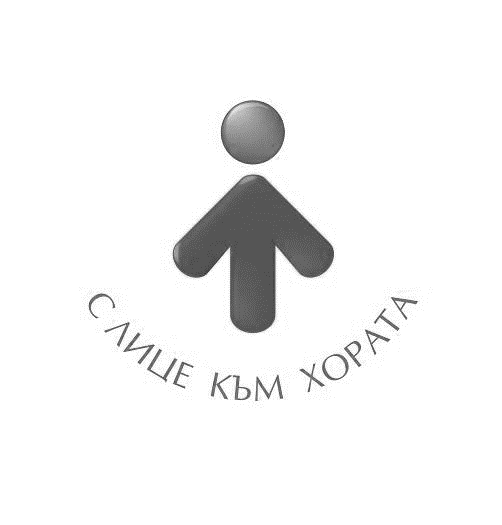 юни 2014ГРАД ДОБРИЧград Добричноември 2016 г.Уважаеми госпожи и господа,С решение на Министерски съвет от 11 ноември 2015 г. встъпих в длъжност Областен управител на област Добрич. За мен това бе сериозно предизвикателство, което приех с ясното съзнание, че мога да изпълня поверените ми законови правомощия и функции с подкрепата на Правителството, на Министър-председателя, и разбира се, с активното участие на целия екип на Областна администрация - Добрич. 	Днес мога да заявя съвсем отговорно, че подходих с увереност и амбиция да концентрирам усилията на институцията и да провеждам държавната политика на регионално ниво законосъобразно и с дълбока убеденост за следване принципите за прозрачност, ефективност и устойчивост във всяко едно направление. Работих в добро взаимодействие и комуникация с представителите на всички власти за изпълнение на програмата на Българското правителство „За стабилно развитие на Република България за периода 2014 – 2018 г.“.През тази година заедно с целия екип от Областна администрация посрещахме предизвикателствата, работихме усърдно и с желание да оползотворяваме възможностите, които се откриват пред бъдещето на нашата област. Благодаря на журналистите за доброто сътрудничество с нашата институция. Чрез Вас представям на всички жители на област Добрич отчета за изминалия едногодишен период от моя мандат. ДЕТЕЛИНА НИКОЛОВАОбластен управител на област ДобричI.	ИНФРАСТРУКТУРАРепубликанска и общинска пътни мрежи	Насочването към инвестиции в мрежата от първокласни, второкласни и третокласни пътища, с оглед подобряване свързаността и достъпността на транспортната мрежа за товари и пътници, са от съществена важност за икономическото и социалното развитие на страната и в частност на област Добрич. Изграждането на участъци с нова пътна инфраструктура в областта допринася не само за подобряване качествените характеристики на пътищата, а съкращава времето за придвижване и осигурява поддържането на постоянна скорост на превозните средства, като по този начин допринася за повишаване безопасността на движение.Наред с това, обновяването на пътната инфраструктура способства и за развитието на туризма, като приоритетен отрасъл за икономиката на област Добрич. Нашата област е територия, вплела хилядолетна история и природни дадености. Това е предпоставка за развитие на морския, маршрутно-познавателния, селския и ловен туризъм. Акваторията на морето и бреговата ивица предлагат много добри възможности за отмора и практикуване на водни спортове и къпане. Предвид изложеното до тук, следва специално да откроя изключителното значение на КК „Албена“ за развитието на туристическия отрасъл не само за територията на област Добрич, а и за страната, като европейска и световна туристическа дестинация. Ежегодно над 30 000 автомобила с туристи от Черноморския басейн – наши, румънски, украински, молдовски и руски преминават през областта ни с крайна цел на пътуването си до КК „Албена“ и Черноморското крайбрежие на страната. За посетителите, които идват от изредените държави, е важно не само качеството на туристическите услуги, предлагани от Черноморските ни комплекси за отдих, но и комфорта и безопасността, гарантирани от пътната инфраструктура, която води до тях.      	Една от основните слабости на пътната мрежа в област Добрич е недостатъчната изграденост на обходни пътища, поради което автомобилният трафик транзитира през голям брой населени места. Проблемен пътен участък в това отношение е започнатият и неизграден до момента обход на с. Батово, община Добричка, разположен по републикански път „Силистра – Добрич – с. Оброчище“ от км 105+800 до км 111+975. Пътят е изключително натоварен през пролетно - летния сезон - с трафик 2284 автомобила за денонощие, предвид факта, че същият е предпочитана пътна връзка на вътрешността на областта с курортите по бреговата ивица – КК „Албена“ и Кранево.През 2009 г. идеята за възобновяване и завършване на строителството на път II-71 Добрич – КК „Албена“ в участъка от км 105+800 до км 111+975 е последователно разглеждана и е одобрена от Областния съвет за развитие на област Добрич и от Регионалния съвет за развитие на Североизточен район, като областите от района са подкрепили единодушно предложението за изграждане на участъка да бъде включено в инвестиционната програма на НАПИ (стара абревиатура на Агенция „Пътна инфраструктура“).  	С изграждането на горепосоченото ново трасе – обход на с. Батово, ще се избегнат множеството серпентини (виражи) за слизане и изкачване от и към КК „Албена“, които особено през зимния период са едни от проблемните отсечки, създаващи предпоставка за множество пътно-транспортни произшествия. Едновременно с това ще се намали до минимум трафикът през с. Батово и разстоянието до курорта с национално значение – КК „Албена“ ще бъде намалено с 2500 м. Ще се намали и времето за пътуване на българските граждани и чуждестранни гости на комплекса.	В тази връзка и предвид обявената от правителството на Република България цел, относно приоритетното финансиране на изграждането на пътната инфраструктура в Северна България, Областният управител на област Добрич отправи на вниманието на министър-председателя на Република България следното предложение:	Да се възобнови и завърши строителството на път II-71 Добрич – КК „Албена“ в участъка от км 105+800 до км 111+975 (ново трасе – обход на с. Батово, община Добричка).	Отчитайки ползата за населението и изгодата за развитието на туризма от изграждането на визирания пътен участък от републикански път II-71, разположен на територията на област Добрич и предвид общия стремеж на заинтересованите институции за подобряване състоянието на регионалната пътна инфраструктура и от там на социалния и икономически статус на местното население, Областният управител на област Добрич поиска съдействие за включване финансирането на възобновяването и завършването на строителството на път II-71 Добрич – КК „Албена“ в участъка от км 105+800 до км 111+975 (ново трасе – обход на с. Батово, община Добричка) при разпределението на бюджетните средства по бюджета на Агенция „Пътна инфраструктура“ за 2017 г. *Пред финализиране е избор на изпълнители за рехабилитация по ОП „Региони в растеж“ на Лот 4 „Път ІІ-29 Варна – Добрич от км 20+394.73 до км 23+199.86 и от км 25+342 до км 38+100.31, с обща дължина 15,563 км, области Варна и Добрич”, и Лот 5 „Път ІІ-29 Добрич - Кардам от км 38+100.31 до км 52+168.81, с обща дължина 14,069 км, област Добрич”.Съдействие от Областния управител на област Добрич за ремонт и поставяне на изкуствени неравности за ограничаване на скоростта на участъци от републиканската пътна мрежа на територията на областтаОбластният управител на област Добрич отправи предложения за съдействие от Министъра на регионалното развитие и благоустройството, Агенция „Пътна инфраструктура“, ОПУ – Добрич и кметовете на заинтересованите общини за:1.	Ремонт на Републикански път III-7105 в участъка Лясково -  Козлодуйци.2.	 Ремонт на Републикански път II-97 в участъка на околовръстен път Добрич от км 0+000 до км 7+900 с прогнозна индикативна стойност на ремонта 2 300 000 лв. с ДДС.3.	  Ремонт на Републикански път III-901 в участъка Шабла – Каварна от км 0+000 до км 3+600 с прогнозна индикативна стойност на ремонта 1 050 000 лв. с ДДС.4.	  Ремонт на Републикански път III-9701 в участъка Добрич – с. Сърнино от км 24+500 до км 37+337 с прогнозна индикативна стойност на ремонта 3 750 000 лв. с ДДС.5.	  Ремонт на Републикански път III-2963 в участъка с. Вранино – с. Сърнино от км 12+900 до км 17+400 с прогнозна индикативна стойност на ремонта 2 500 000 лв. с ДДС.6.	  Ремонт на Републикански път II-71 в участъка Силистра – с. Оброчище (КК „Албена“) от км 91+100 до км 119+700 с прогнозна индикативна стойност на ремонта 10 000 000 лв. с ДДС7.	  Ремонт на Републикански път III-293 в участъка Добрич-Крушари-Северняк-граница с Република Румъния от км 11+500 до км 34+400 с прогнозна индикативна стойност на ремонта 8 000 000 лв. с ДДС.8.	Поставяне на изкуствени неравности по републикански път II-27 в границите на с. Орлова могила, община Добричка.9.	Необходимост от преасфалтиране на пътната отсечка с. Одърци – с. Храброво–  с. Ляхово, община Балчик.10.	Належащи ремонти на улични пътни участъци в централната част на с. Кранево, община Балчик.11.	Текущ ремонт на пътната отсечка от с. Белгун до с. Сърнино.  Състояние на морските плажове	Обезпечаване с водно спасяване на неохраняеми морски плажове на територията на област Добрич.	С оглед  обезпечаване с водно-спасителна дейност на обявени за неохраняеми морски плажове на територията на област Добрич за 2016 г.; във връзка с одобрени 4 схеми от Министъра на туризма за разполагане на 4 спасителни поста на неохраняеми морски плажове и в изпълнение на чл. 22а, ал.4, т.4 от Закона за устройството на Черноморското крайбрежие, се проведе процедура за обществена поръчка от Областния управител на област Добрич. Обществената поръчка бе за определяне на изпълнител за услуга с предмет: „Организиране и извършване на водноспасителна дейност през 2016 г. на територията на неохраняемите морски плажове: „Русалка („Голям плаж“), община Каварна, област Добрич; „Шабленска тузла – Къмпинг „Добруджа“, община Шабла, област Добрич; Къмпинг „Космос“, община Шабла, област Добрич; „Фиш – фиш нов“, община Балчик, област Добрич“.	За изпълнител беше определен Областният съвет на БЧК – Добрич, който изпълни успешно възложената поръчка, като в периода от 15.07.2016 г. до 15.09.2016 г. осигури водно спасяване на горепосочените морски плажове.	Текущ контрол на изпълнение задълженията на наемателите на морски плажове, съгласно договори за отдаване под наем, сключени от Областния управител на област Добрич 	През месеците юни, юли и август, 2016 г. комисия, назначена от Областния управител на област Добрич, извърши три проверки за изпълнение задълженията на наемателите на морски плажове, съгласно договори за отдаване под наем, сключени от Областния управител. В резултат на това, се установи, че наемателите на морските плажове на територията на област Добрич (отдадени под наем от Областния управител на област Добрич), са изпълнили задълженията си по договорите за наем. В хода на проверките беше издадено едно предписание за отстраняване на нередности (към наемателя на морски плаж „Иканталъка 1“), които бяха своевременно отстранени. Областният управител и експерти от Областна администрация – Добрич взеха активно участие в създадената към Министерство на туризма работна група със съдействието на БАХР и изготвиха промените в Закона за устройство на Черноморското крайбрежие и правилника за неговото прилагане.	Възстановяване на старата сграда на ЖП гара Добрич	Във връзка със запитвания от граждани и обществени организации от град Добрич и областта, относно възможността за възстановяването на сградата на старата ЖП гара в град Добрич, Областният управител на област Добрич направи постъпки пред Министъра на транспорта, информационните технологии и съобщенията и генералния директор на ДП „НКЖИ“, за предоставянето й за управление. Сградата е с историческо значение и представлява паметник на културата от местно значение. ЖП гара Добрич е построена през 1910 г. При оттеглянето на румънците през 1916 г. тя е станала арена на трагични събития, в които са загинали невинни българи.	В резултат на направеното предложение, и обсъжданията в УС на ДП НКЖИ, двете институции изразиха писмено съгласие сградата да бъде предоставена за управление в полза на Областния управител на област Добрич. Комисия, назначена със Заповед на Областния управител Детелина Николова прие сградата, за която ще бъдат потърсени възможности за възстановяването й. Европейски ден без загинали на пътя – 21 септември 2016 г.	Дейности по организация провеждането на мероприятия по случай Европейския ден без загинали на пътя – 21 септември 2016 г., и популяризиране чрез медиите инициативата на Европейската мрежа на службите на пътна полиция ТИСПОЛ.	В контекста на идеята от страна на Република България се създаде организация за успешното провеждане на операцията на територията на страната. Чрез наличните ресурси на държавните, местните и неправителствените органи и организации, както и чрез средствата за масово осведомяване, инициативата бе популяризирана и на 21 септември в реално време желаещите можеха да проследят случващото се през 24-часовия период на операцията.	Областният управител на област Добрич свика заседание на Областната комисия по безопасност на движението по пътищата, на което се обърна с призив към общините и институциите да се създаде необходимата организация за популяризирането на инициативата, под мотото за Република България „Заедно за всеки един човешки живот!“. 	Като администрация – партньор в успешното осъществяване на европейската инициатива, Областна администрация – Добрич, чрез препратка към сайта на МВР и чрез поставен банер на сайта й, предостави възможност на обществеността да се запознава с актуалните новини и с всички събития в хода на реализацията на операция „EDWARD“.Енергийна ефективност. Обследване и сертифициране на сгради държавна и смесена собственост. 	В съответствие с разпоредбата на чл.38, ал.3 от Закона за енергийната ефективност, всички сгради за обществено обслужване в експлоатация с разгъната застроена площ над 500 кв.м, а от 9 юли 2015 г. - с разгъната застроена площ над 250 кв.м, подлежат на задължително обследване и сертифициране с изключение на сградите по чл.38, ал.2 от цитирания закон. На основание §4 от Преходните и заключителни разпоредби на Закона за енергийната ефективност, собствениците на упоменатите сгради, са задължени да изпълнят индивидуалните цели за енергийни спестявания до края на 2016 г., определени в съответствие с отменения Закон за енергийната ефективност от 2008 г. В този смисъл, Областният управител на област Добрич инициира процедура за обследване, сертифициране и изготвяне на оценка за енергийни спестявания на административни сгради с адрес: ул. „Независимост“ № 5, ул. „България“ № 11, пл. „Свобода“ № 5 („Високо тяло“) и ул. „Калиакра“ № 54 (корпуси „А“ и „Б“ на бивш Медицински колеж).	В тази връзка бяха сключени договори с лицензирани дружества („Газ Флоу Контрол“ АД, град Варна и „Билдконтрол“ ООД, град Добрич) за извършване обследването и издаването на сертификати за енергийна ефективност на горепосочените административни сгради. През м. ноември предстои финализиране на процедурата и предоставяне на сертификати за енергийна ефективност на всеки от собствениците в сградите.  Изпълнението на Националната програма за енергийна ефективност на многофамилните жилищни сгради – важно направление в дейността на Областния управителИзпълнението на Националната програма за енергийна ефективност на многофамилните жилищни сгради бе с основен фокус в правомощията на Областния управител. В рамките на вменените ангажименти, като представител на държавната власт, Областният управител има водеща роля по контрол и изпълнение на дейностите при реализирането на този мащабен проект на територията на област Добрич. Осъществен бе непрекъснат мониторинг и контрол в процеса на изпълнението на Националната програма по общини, включително: подписването на договорите за целево финансиране със съответната община и Българската банка за развитие (ББР) след проверка за наличие на предпоставките за одобряване на сградата; наблюдаван бе процесът по обновяването на жилищните сгради. Областният управител Детелина Николова  участва в приемателните комисии за обектите и подписва всички протоколи и актове за установяване на състоянието на строежа при саниране, както и след въвеждането на сградата в експлоатация /подписването на приемно-предавателен протокол/.Областният управител осъществи контрол по спазване на публикуваните референтни стойности за отделните дейности по определени от министъра на регионалното развитие и благоустройството „Правила за осъществяване на мониторинг“. Всеки месец се изпраща доклад в МРРБ относно текущото техническо и финансово изпълнение на Програмата на територията на област Добрич, въз основа на обобщената информация от общините. В края на всяка работна седмица, Областна администрация изпраща в МРРБ „Регистър седмична справка“.В област Добрич пет общини участват в Националната програма.Има регистрирани общо 106 сдружения на собствениците,  от които - 93 са с регистрирани заявления за интерес и финансова помощ. Одобрените заявления за интерес и финансова помощ са 73 и съответно 73 са сключените договори между общините и сдруженията на собствениците. Сключените договори за целево финансиране между „Българска банка за развитие“ АД, Министерски съвет на Република България чрез Областния управител на Област Добрич и Кмета на съответната община са 70 броя.Стартирани са дейности по обследване за енергийна ефективност за 39 броя сгради. Завършени и въведени в експлоатация са вече 4 броя сгради, 3 в община Тервел и 1 в община Генерал Тошево. II.	ПРЕВАНТИВНИ ДЕЙСТВИЯ ЗА ПРЕОДОЛЯВАНЕ НА ПОСЛЕДИЦИ ОТ КРИЗИВ изпълнение на едно от основните си правомощия, а именно: да организира и ръководи управлението при кризи на територията на областта, както и да координира действията при защита на населението при бедствия, Областният управител провежда нормативно разписани действия. 	Във фокуса на приоритетите, са превантивните дейности с цел предотвратяване или намаляване на риска от бедствия, както и дейности и мерки по отношение на зимната готовност на общините и компетентните институции в областта, отговорни за осигуряването на зимното почистване и поддържане през зимния сезон. Във връзка с това през отчетния период бяха извършени и периодичните проверки по защита от вредното въздействие на водите. Осъществен е необходимият контрол на водоемите в областта, както и обследване на проводимостта на речните корита. Плановите проверки се извършват от междуведомствена комисия, назначена от Областния управител два пъти в годината, а при  необходимост и по-често, с цел предприемане на срочни превантивни мерки от органите на изпълнителната власт, собствениците и ползвателите на водостопански системи и водни обекти за недопускане на щети и ограничаване на последиците от вредното въздействие на водите. Изготвят се и се изпращат съответни предписания към собствениците и ползвателите  на водоемите. Извършва се последващ контрол.Предприети действия по превенция за предотвратяване разливането на река Батова и защита от наводняване на к.к. „Албена“ и поддържан резерват „Балтата“През изминалия едногодишен период, Областният управител осъществи активна комуникация с Министерство на околната среда и водите в посока действия и мерки за разрешаване на натрупани и нерешени с годините проблеми със заливането на к.к. „Албена“ от водите на река Батова. Няма налични данни в последните 20- 25 години да е правено почистване на речното корито, в резултат на което поройните дъждове през 2014 г. и 2015 г. предизвикаха три наводнения, засегнали пряко територията на к.к. „Албена“ и природен резерват „Балтата“. Само щетите за комплекс „Албена“ възлизаха на стойност над 5 милиона лева. Беше застрашена сигурността на пребиваващите туристи и се наложи провеждане на евакуация на засегнатите хотели с лодки през морето, както и с хеликоптер на Министерство на отбраната.В тази връзка, са проведени работни срещи в Министерството на околната среда и водите с участието на министър Ивелина Василева, заместник-министър Атанаска Николова, директора на „Национална служба за защита на природата“ - Мирослав Калугеров, директора на РИОСВ Варна - Венцислав Николов и директора на дирекция в Басейнова дирекция „Черноморски район“ - Ирина Димитрова. За пореден път са обсъдени мерки за изграждане на ново хидротехническо съоръжение за регулиране /отклоняване/ водите на река Батова при минимално ниво и при преминаване на висока вълна, както и мерки за почистване коритото на реката с цел осигуряване на проводимост. Двете дейности са взаимносвързани и изпълнението само на една от тях, няма да доведе до положителен ефект.Със Заповед на Областния управител е назначена работна група от експерти със задача да събере информация за река Батова, да направи експертна оценка и анализ на състоянието на проблемния участък и подготви технически задания за проектиране на хидротехническо съоръжение за оводняване на поддържан резерват „Балтата“ и проект за почистване коритото на река Батова за първи етап - от устието до хидротехническото съоръжение. В работната група имаше представител и на „Албена“ АД.		След утвърждаване на техническите задания за проектиране, бе проведена процедура по обществена поръчка чрез публична покана при условията и реда на Глава осма “а“ от Закон за обществените поръчки (ЗОП), с предмет: изготвяне на общ инвестиционен проект, включващ три взаимно свързани етап – проекта.	С класирания на първо място участник - "ПРОЕКТ ТРОЙ" ЕООД, гр. Варна бе  сключен договор за изготвяне на инвестиционен проект № АСД-13-1/ 04.04.2016 г. Подадено е заявление за отпускане на безвъзмездна помощ за финансиране на горецитирания проект от Предприятието за управление на дейности по опазване на околната среда.Преди да бъде внесен в Междуведомствената комисия за възстановяване и подпомагане към Министерския съвет, в съответствие с чл. 10, ал. 2 от Правилника за организацията и дейността на МКВПМС, е необходимо инвестиционният проект да бъде съгласуван с РИОСВ - Варна.Задвижена е съгласувателната процедура. Проектът е изпратен по компетентност до Министерството на околната среда и водите за становище.През септември 2016 г. в к.к. Албена се състоя среща с Министъра на околната среда и водите, специалисти от МОСВ и проектантите от "ПРОЕКТ ТРОЙ" ЕООД, гр. Варна, на която са обсъдени всички възможни проблеми, касаещи съгласуването и реализацията на техническите проекти. Очаква се официалното становище на МОСВ.Област Добрич има готовност да посрещне зимата	На свикано от Областния управител разширено съвещание на 27 октомври 2016 г. за зимната подготовка на областта, Щабът за изпълнение на Областния план за защита при бедствия, докладва за изпълнение на заповедта на ОУ за подготовка на областта за работа при зимни условия и за готовност на структурите да посрещнат настоящия зимен сезон. Кметове и ръководители на ведомства се обединиха около заключението, че е на лице изпълнението на редица мерки и са предприети необходимите действия с оглед намаляване на последствията за населението и осигуряване на ефективно функциониране на инфраструктурата, снабдяването и услугите в област Добрич през предстоящия зимен сезон. Акцент бе поставен върху необходимостта от добра координация между институциите и безпроблемното снабдяване на отдалечените населени места с продукти от първа необходимост.	Семинар на Областния управител с доброволните формирования Във връзка с правомощията и задълженията на Областния управител по чл. 31, ал. 1, т. 1 от Закона за администрацията и в изпълнение на чл. 14 и чл. 64, ал. 1, т. 4 от Закона за защита при бедствия на 08.11.2016 г. в Областна администрация се проведе ежегодният семинар на Областния управител за дейността на доброволните формирования на територията на област Добрич.Дискутирани са въпроси относно актуалното състояние на доброволните формирования на територията на областта: брой доброволци, преминато обучение и/или предстоящо провеждане на такова, екипировка, застраховки, готовност за участие в превенцията, ограничаването или ликвидиране на произшествия и др.	Старши комисар Александър Джартов - директор на дирекция „Критична инфраструктура, превенция и контрол" в Главна дирекция „Пожарна безопасност и защита на населението" - София, представи изменението и промените в Закона за защита при бедствия и произтичащите от това ангажименти на областните управители и общините, в това число и на областните и общински съвети, които вече са създадени по места на база на Националната стратегия и Национален план за защита при бедствия, който през 2017 г. ще бъде факт.	В рамките на дискусията бе разгледана ролята и мястото на всеки един член в съветите и принципите на взаимодействие и добра комуникация между институциите с оглед прилагане на политиките за защита на населението, както и на програмите за превенция на критичната инфраструктура. Семинарът е в съответствие с изискванията на Плана за изпълнение на Стратегията за развитие на доброволните формирования за защита при бедствия, пожари и други извънредни ситуации в Р България и премина под наслов „Ролята на ръководителя за функционирането на доброволното формирование“.Областният управител Детелина Николова проведе среща със зам.-началника на ОД на МВР - Добрич Явор Колев и кметовете на общини, на която бе обсъдено състоянието на престъпността в област Добрич в това число във всяка община, както и нуждата от мерки за по-ефективно противодействие в цялата област. Акцент бе поставен върху битовата престъпност, безопасното движение и опазването живота и собствеността на жителите на областта.	III.	ЗАЕТОСТ, СОЦИАЛНО ПОДПОМАГАНЕ, ЗДРАВЕОПАЗВАНЕ:През 2016 г. Областна администрация – Добрич се присъедини към стартиралата през месец февруари 2016 г. централизирана кампания за студентски стажове в държавната администрация, като заяви потребност от общо 2 стажантски места: с професионално направление „Право“, определено за Дирекция „АПОФУС” и с професионално направление „Архитектура, строителство и геодезия“, определено за Дирекция „АКРРДС”. В рамките на месеците май и август,  в Областна администрация – Добрич, стажуваха две лица.През месец юни 2016 г. на проведено заседание на Комисията по заетост към Областния съвет за развитие се разгледаха внесените заявки от работодатели по схема „Обучения и заетост“ по Оперативна програма „Развитие на човешките ресурси“ 2014-2020 г. Средствата бяха разпределени на квотен принцип между областите в страната на база на определени критерии.С оглед на това, за област Добрич определените средства са в размер на 944 506 лв. В резултат на извършената оценка и на базата на получените точки, Комисията по заетост класира и предлага за финансиране 43 подадени заявки от работодатели.В резултат на извършената оценка и на базата на получените точки, Комисията по заетост състави резервен списък на работодатели подали заявки по процедура „Обучения и заетост”, за които не е достигнало финансиране за съответнaта област, в която са включени общо 72 работодатели.През месец септември 2016 г. на проведено заседание на Комисията по заетост се разгледа обявената от министъра на труда и социалната политика, стартирала процедура за разработване на регионални програми за заетост и обучение.Определеният финансов ресурс за изпълнение на регионалните програми за 2016 г. бе в размер на 7 207 200 лв., като размерът на средствата за финансиране на програмата за всяка област, е определен по методика, съобразно средномесечното равнище на безработица и средномесечния брой на регистрираните безработни в областта за 2015 г.С Решение № 703 от 25 август 2016 г. на МС е утвърдено разпределението на средствата от бюджета на МТСП за активна политика по области в Националния план за действие по заетостта/НПДЗ през 2016 г., като размерът на разпределените средства за област Добрич са в размер на 191 735 лв.През настоящата година със средства от бюджета на МТСП ще се финансира само осигуряването на субсидирана заетост. Необходимо бе да се планира заетост на безработните лица за срок до 6 месеца, като срокът за изпълнение на регионалните програми е до 31.03.2017 г. В изпълнение на разпоредбите, визирани в Правилника за прилагане на Закона за насърчаване на заетостта и указанията на Министерство на труда и социалната политика, на вниманието на министъра на труда и социалната политика бе предоставена разработената и утвърдена Регионална програма за заетост и обучение – област Добрич.Целта на разработената Програма, е - да допринесе за повишаването на заетостта, намаляване на безработицата и повишаване качеството на работната сила в област Добрич. Предвидено е да се финансират дейности, насочени към следните целеви групи: безработни младежи до 29 г., с подгрупа до 25 г., които нито се обучават, нито за заети; безработни лица над 50 г.; безработни лица с ниска или нетърсена на пазара на труда професионална квалификация и недостиг на ключови компетентности, в това число безработни лица с ниско образование (включително от ромски произход); хора с увреждания, както и продължително безработни лица.Регионалната програма за заетост и обучение на област Добрич е разработена въз основа на проектни предложения, представени от осемте общински администрации на територията на област Добрич. В тях се предвижда продължителност на заетостта до 5,5 месеца.По Националната програма „Старт на кариерата“ на Министерство на труда и социалната политика, са проведени две процедури - 2015 и 2016 г. с осигурена заетост на четирима младежи на възраст до 29 години. Към настоящия момент се работи по новостартирала процедура за набиране на кандидати по програмата, като се очаква още двама младежи да започнат работа в Областна администрация Добрич през февруари 2017 г.Здравеопазване:На основание Заповед на министъра на здравеопазването, въз основа на която бе назначена комисия за изработване на Областна здравна карта, и в която бяха визирани ангажиментите на Областния управител, Областна администрация – Добрич, изпрати на министъра на здравеопазването, разработената Областна здравна карта, в едно с цялата първична информация, използвана при изготвянето й. Областна здравна карта се изготви по образец и по ред, определени с методика, утвърдени от министъра на здравеопазването.На основание чл.34, ал1 от Закона за лечебните заведения, с Решение № 202 от 24 март 2016 г., Министерският съвет утвърди Национална здравна карта. Чрез нея се определят и планират потребностите на населението от достъпна извънболнична и болнична медицинска помощ, на база на които трябва да се адаптира структурата на здравната мрежа и да се планира ефективно и справедливо използване на ресурсите. На основание Закона за администрацията, във връзка с изпълнението на Заповед на Изпълнителния директор на Българска агенция по безопасност на храните, относно възникнали огнища на болестта заразен нодуларен дерматит в област Хасково, с. Воден и с. Черногорово, се проведе заседание на постоянно действащата епизоотична комисия към Областния управител на област Добрич, на което бяха  набелязани превантивни мерки за недопускане разпространение на заболяването на територията на област Добрич. Областна стратегия за развитие на социалните услуги в Област ДобричНа 12.03.2016 г. бе представен Анализът на ситуацията и оценка на потребностите от социални услуги в област Добрич, необходим за изготвянето на новата Областна стратегия за развитие на социалните услуги в Област Добрич (2016-2020 г.). Проведе се съвместна работна среща, на която се обсъдиха предстоящите действия, свързани с изготвянето на Областна стратегия за развитие на социалните услуги в област Добрич (2016 – 2020 г.). Съгласно ангажиментите на Областния управител, свързани с изготвянето на Областната стратегия за развитие на социалните услуги в област Добрич, от осемте общински администрации бе изискано да предоставят анализи на потребностите от социални услуги.Със заповед на Областния управител бе сформиран областен оперативен екип, включващ експерти от общините и компетентните институции, както и представители на неправителствения сектор. Областната стратегия за развитие на социалните услуги 2016-2020 г. обхваща общините на територията на област Добрич, като определя областната рамка и параметрите на социалните услуги на територията на всяка от тях. Стратегията проектира развитието както на социалните услуги, така и на пакет от общински политики и мерки за социално включване, насочени към устойчиви решения на проблемите на рискови групи.Със своя Заповед от 04.05.2016 г. Областният управител утвърди Областната стратегия за развитие на социалните услуги в област Добрич (2016-2020 г.), одобрена на редовно заседание на Областния съвет за развитие. IV.	РЕГИОНАЛНИ ПОЛИТИКИ, ПРОЕКТИ 	Програма за Трансгранично сътрудничество Румъния – България	През 2016 г. Областна администрация Добрич кандидатства с още две проектни предложения в конкурс за проекти по втората покана за проекти Програма Интеррег V-A Румъния-България 2014-2020 г., както следва:1. Проект №16.5.2.028 „Скрининг и превенция на специфични заболявания в женското население в региона на Добрич-Кълъраш“ на Областна администрация Добрич като водещ партньор, с румънския партньор Окръжна болница Кълъраш. Към момента, проектът е в процес на оценяване.Основната цел на проекта е повишаване на капацитета за сътрудничество и ефективността в сферата на здравеопазването чрез осъществяване на регионална скринингова програма за ранно откриване на ракови заболявания. Проектът беше замислен и предложен като част от социалната политика на Областна администрация Добрич с акцент върху здравето на хората в неравностойно положение, хората, живеещи в отдалечени райони, без осигуровки и без пари за пътуване до областния град за профилактични медицински прегледи. Целевата група на този проект са тези жени, които оформят рискова група от онкологични заболявания от невежество, безпаричие и ниска здравна култура.  Очаквани резултатиОсновният резултат ще бъде намалението на смъртността от карцином на гърдата в рисковата група. Това може да се установи след като се анализират резултатите около 5 години след първия скрининг. В следващите 2 – 3 години може да се отчете и подобрение на методите на лечение.2. Проект №16.5.2.016 "Миграцията – трансграничен феномен с въздействие по земя, море и река в еврорегион Констанца (Румъния) и Добрич (България)" на Университет „Овидиус“, гр. Констанца, Румъния, в който Областна администрация Добрич е български партньор с още няколко румънски партньори, сред които са Университет за морски науки гр. Констанца, Румъния и Префектура Констанца, Румъния. Към момента, проектът е в процес на оценяване.Основната цел на проекта е идентифициране, измерване и оценка на явлението миграция в граничната зона между България и РумънияОчаквани резултатиЩе бъде разработен институционален модел при трансгранично сътрудничество Румъния-България между съответните институции, относно борбата с имиграцията;Ще бъдат изготвени 2 споразумения за обмен на информация, които ще доведат до засилване на сътрудничеството между публичните институции хомоложни в двете държави.  Осма рамкова програма на ЕС за изследвания и иновации "Хоризонт 2020"3. През 2016 г. Областна администрация Добрич участва като партньор в проектно предложение „Иновативни природосъобразни решения за градска устойчивост и благополучие“ (INASOUL) по Осма рамкова програма на ЕС за изследвания и иновации "Хоризонт 2020", в обявения конкурс за проекти: "SCC-02-2016-2017: Демонстриране на иновативни природно-базирани решения в градовете“. Водещ партньор в проекта е UNESCO-IHE – Международен институт за водата, гр. Делфт, Холандия. В проекта участват в партньорство общо 38 партньори, научни организации, общини, области и други организации.Целта на проекта INASOUL е да демонстрира на Европейско ниво редица природосъобразни решения за устойчиво развитие, свързани с концепцията за зелени градове, еко-системен подход, интегрирано управление на водите, изпълнявани в избрани водещи градове на ЕС: Хамбург (Германия), Лиеж (Белгия), Леуварден (Холандия), Витория-Гастейс (Испания), които след това да бъдат реализирани на други места в ЕС с различно географско положение, големина, т.нар. „последователи“. Очаквани резултатиПроект INASOUL е замислен да постигане две нива на въздействие; (I) непосредствените въздействия върху участващите градове, и (II) дългосрочни въздействия върху европейското и световното усвояване на Природно базирани решения. Непосредственият ефект се отнася към тези, които ще бъдат постигнати в края на проекта, в резултат на реализирани Природно базирани решения, които ще бъдат оценявани за всеки от четирите водещи градове. Дългосрочните въздействия на INASOUL са тези, които имат много по-широк контекст от тези на непосредствените последици и се отнасят до мащабиране на Природно базирани решения в Европа и в световен мащаб. Тези въздействия са предимно от социално-икономически характер и като такива те ще потвърдят наследството на проекта INASOUL.Проекто-предложението е утвърдено на първи етап, като консорциумът бе поканен да представи пълния текст на проекта в срок до 06.09.2016 г., което е изпълнено в срок. Координаторът на проекта UNESCO-IHE – Международен инстутит за водата, Делфт, Холандия отправи покана за включване на подходящ български град /град Добрич/ в групата градове-последователи, с възможност да бъде проводник на прилагането на съвременни иновативни природосъобразни решения за устойчивост на водещите градове на ЕС, към други по-малки градове, в рамките на област Добрич.Устойчивото развитие на градовете и опазването на околната среда, са едни от приоритетните области в политиката на Областна администрация Добрич.В рамките на този проект Областна администрация Добрич ще подкрепи Oбщина град Добрич, в качеството й на град последовател за прилагането на съвременни иновативни природосъобразни решения за устойчивост, по примера на избраните водещи градове от ЕС. Областна администрация Добрич поема ангажимента да бъде и двигателят, който да разпространи прилагането на инициативата за природосъобразни решения (по примера на гр. Добрич) в по-малките градове на областта, като предлага в мрежата INASOUL да бъдат присъединени градовете: Балчик, Каварна, Генерал Тошево и Тервел.  Проектът е на етап оценяване.V. ЗАСЕДАНИЯ НА РЕГИОНАЛНИЯ СЪВЕТ ЗА РАЗВИТИЕ И НА РЕГИОНАЛНИЯ КООРДИНАЦИОНЕН КОМИТЕТ КЪМ РЕГИОНАЛНИЯ СЪВЕТ ЗА РАЗВИТИЕ В СЕВЕРОИЗТОЧЕН РАЙОННа 19 и 20 ноември 2015 г. в гр. Търговище се проведе редовно съвместно заседание на Регионалния съвет за развитие и на Регионалния координационен комитет към Регионалния съвет за развитие в Североизточен район.Основен акцент в темите от дневния ред беше провеждането на държавната политика за подобряване на екологичните условия на територията на Североизточен район. Представени бяха основните цели и приоритети на Оперативна програма „Околна среда“ за периода 2014-2020 г., одобрена от Европейската комисия. Представена беше най-новата Оперативна програма „Инициатива за малки и средни предприятия“ 2014-2020 г. Инициативата е съвместна програма на Европейската комисия и Европейската инвестиционна банка и има за основна цел бързото увеличаване на кредитирането на малките и средни предприятия, стимулиране на тяхното финансиране и икономическия им растеж, както и създаването на нови работни места. През първата половина на 2016 г. в рамките на шестмесечния период на мандат на Областния управител на област Добрич Детелина Николова за председателство на Регионалния съвет за развитие, бяха проведени две заседания на Регионален съвет за развитие в Североизточен район в област Добрич на 22.03.2016 г. в гр. Добрич и 21.06.2016 г. в гр. Балчик.Актуална тема в дневния ред на заседанието от 22.03.2016 г. беше представянето на опита и дейността на Фонда за органите на местното самоуправление в България – ФЛАГ ЕАД. Новите възможности за финансиране на инфраструктурни проекти на общините в периода 2014-2020 г. чрез финансовите инструменти Jessica, Фонд на фондовете и др., бяха представени от изпълнителния директор на Фонда.Друг акцент в дневния ред на заседанието беше изпълнението на държавната политика в аграрния сектор, който е един от приоритетните за Североизточен район. Представени бяха основните цели и приоритети на Програмата за развитие на селските райони  за периода 2014-2020 г., официално одобрена от Европейската комисия на 26 юни 2015 г. Общият бюджет на Програмата е 2,9 млрд. евро, от които 2,3 млрд. евро са европейски средства. Представителят в Регионалния координационен комитет на Управляващия орган на Програмата запозна присъстващите и с предвидените мерки за въздействие на територията на Североизточен район. На 21 юни 2016 г. в Голф и Спа комплекс „Лайтхаус“ в гр. Балчик се проведе второто редовно заседание на Регионалния съвет за развитие в Североизточен район, при домакинството на Областния управител на Добрич.В съответствие с целите на провежданата държавна политика за балансирано и устойчиво регионално развитие и оценявайки значението на Европейския ден на морето – 20 май, част от дневния ред на заседанието беше тематично насочен към програми, проекти и научни изследвания, относно динамиката в горещи точки на бреговата зона, допринасящи за опазването и устойчивостта на Черноморското крайбрежие, в това число и в рамките на трансграничното сътрудничество. Бяха представени одобрената от Европейската комисия Оперативна програма „Морско дело и рибарство“ 2014-2020 г. и предвидените в нея мерки, конкретно касаещи Североизточен район, резултатите от проект „Стратегии за повишаване устойчивостта на бреговете – toolKIT (RISC KIT)”, изпълняван с участието на Института по океанология към БАН–Варна и целите на стартиралия в края на 2015 г. проект „Трансграничен морски пространствен план за Черно море – Румъния, България - „MARSPLAN – BS, изпълняван с участието на Министерството на регионалното развитие и благоустройството, Института по океанология към БАН–Варна, Изпълнителна агенция „Морска администрация“ и Държавно предприятие „Пристанищна инфраструктура“. Представители на Регионалния офис за ТГС България-Румъния, гр. Кълъраш, Република Румъния, представиха резултати от изпълнени проекти в рамките на Оперативната програма за трансгранично сътрудничество Румъния България 2007-2013 г., пряко допринесли за опазване на Черноморското крайбрежие. Останалите теми от дневния ред бяха свързани с нормативно регламентираните функции на Регионалния съвет за развитие и в съответствие с целта за засилване ефективността и ефикасността на неговата дейност. През октомври 2016 г. в гр. Шумен се проведе редовно съвместно заседание на Регионалния съвет за развитие и на Регионалния координационен комитет към Регионалния съвет за развитие в Североизточен район.Членовете на Регионалния съвет за развитие в Североизточен район приеха Годишната индикативна програма за дейността на Съвета през 2017 г.Представител на Националния център за териториално развитие – София запозна присъстващите с проекта на Наредбата за условията, реда и сроковете за изготвяне, съгласуване, приемане, актуализиране и изпълнение на концепцията и схемите за пространствено развитие, предвидени в Закона за регионалното развитие.  По време на заседанието бяха разгледани теми, свързани с представянето и обсъждането на актуални законови и стратегически документи, програми и проекти, касаещи развитието на професионалното образование в страната, в т.ч. в Североизточен район. Предвид значимостта на сектора на професионалното образование и обучение за развитието на района, бяха споделени приложени иновативни подходи и добри практики, както и резултати от тях, в потвърждение на значимостта на професионалното образование за развитието на ключови за района икономически сектори.Присъстващите бяха запознати с новата законова рамка за образованието в Република България и със стратегически документи за развитието на професионалното образование и обучение, в т.ч., с актуалния проект „Дуално образование за модерните изисквания и нужди на обществото ДОМИНО - швейцарска подкрепа за въвеждане принципите на дуалното обучение в българската образователна система“. Oпит по прилагане на Проекта „ДОМИНО“ споделиха представителите на Професионалната гимназия  по туризъм „Пейо Яворов“ в гр. Добрич и на Професионалната гимназия по туризъм и хранително-вкусови технологии „Алеко Константинов“ в гр. Търговище. В съответствие с нормативно регламентираната регионална координация на Регионалния съвет за развитие в Североизточен район при изпълнението на оперативните програми, съфинансирани от европейските структурни и инвестиционни фондове и оказващи социално-икономическо въздействие върху развитието на района, Секретарят на Съвета докладва обобщена информация за първото шестмесечие на 2016 г.VI.	ОСЪЩЕСТВЯВАНЕ НА КОНТРОЛ И КООРДИНАЦИЯ ВЪРХУ ТЕРИТОРИАЛНИТЕ ЗВЕНА НА ИЗПЪЛНИТЕЛНАТА ВЛАСТОсъществяване на контрол и координация при изпълнението на актовете и действията на ръководителите на териториални звена на изпълнителната власт на територията на областта. 	В Област Добрич има 34 териториални структури на централната администрация, получаваните тримесечни отчети се обобщават, провеждат се работни срещи с ръководствата им.За осъществяване на системен контрол на териториалните звена на централната изпълнителна власт е въведена унифицирана структура за изготвяне на доклади за дейността на териториалните структури. С оглед подобряване на координацията, обмена на информация и съгласуваност в действията при провеждане на държавната политика в област Добрич, през м. декември 2015 г. са осъществени работни срещи с ръководителите на териториални звена на централната изпълнителна власт в област Добрич. Докладите за дейността на териториалните структури постъпват в Областна администрация Добрич в 15-дневен срок от приключване на всяко шестмесечие на текущата година. Получената информация се събира, анализира и архивира в Областна администрация Добрич. При констатиране на проблеми, се осъществява координация за предприемане на адекватни мерки.VII.	АСОЦИАЦИЯ ПО ВОДОСНАБДЯВАНЕ И КАНАЛИЗАЦИЯ НА ОБОСОБЕНАТА ТЕРИТОРИЯ, ОБСЛУЖВАНА ОТ „ВОДОСНАБДЯВАНЕ И КАНАЛИЗАЦИЯ ДОБРИЧ“АД – ГР. ДОБРИЧ      Хронология на дейността на Областния управител в качеството му на Председател на Асоциацията по ВиК за 2015 г./2016 г.     * През м. януари 2016 г. бе изготвен Отчетът за изпълнение на бюджета на Асоциацията по ВиК в обособената територия за 2015 г. и Годишният отчет за дейността на Асоциацията по водоснабдяване и канализация в обособената територия, обслужвана от „ВиК Добрич“ АД – гр. Добрич за 2015 г.     * 07.03.2016 г. В Областна администрация - Добрич се проведе редовно заседание на Общото събрание на Асоциацията, на което са приети:     1. Отчетът за изпълнение на бюджета на Асоциацията за 2015 г.;     2. Годишният отчет за дейността на Асоциацията за 2015 г.,     3. Гласуван е Бюджетът на Асоциацията за 2016 г., с определен размер  на вноската на държавата от 15 000 лв.;     4. Сключен е Договорът за стопанисване, поддържане и експлоатация на ВиК системите и съоръженията и предоставяне на ВиК услуги на потребителите с действащия оператор.     5. Съгласуван е и е приет Допълнителният бизнес план за развитие на дейността на „ВиК Добрич” АД, гр. Добрич в съответствие с удължения срок на настоящия регулаторен период до 31.12.2016 година.     * 14.03.2016 г. - В Асоциацията след проведен конкурс е назначен главен секретар.     * 10.05.2016 г. - Областният управител участва в среща, организирана от МРРБ, по въпроси касаещи изготвянето на Регионални прединвестиционни проучвания в отрасъл водоснабдяване и канализация за 14 ВиК оператора, по отношение на питейното водоснабдяване, отвеждането и пречистването на отпадъчните води.     * 06.06.2016 г. – Областният управител организира работна среща с представители на фирмата консултант ДЗЗД „Уотър Дизайн - БКО“, екипа на АВиК-Добрич и кметовете на общини, във връзка с изготвянето на регионално прединвестиционно проучване за водоснабдяване и канализация в област Добрич.Фирмата консултант ще подготви Регионални прединвестиционни проучвания за водните територии на областите Варна, Добрич, Силистра и Русе.     * 14.06.2016 г. - Областният управител осъществи среща с Дирекция „Водоснабдяване и канализация при МРРБ, за обсъждане и подготовка на проектната документация на Община Добрич и Тервел за участието им по ОПОС 2014-2020 г.     * През м. юни 2016 г. в Асоциацията е внедрен регистър на жалбите и сигналите на гражданите по отношение на ВиК услугите, предоставяни от Оператора.     * 19.07.2016 г.- В Областна администрация Добрич се проведе извънредно заседание на Общото събрание на Асоциацията, на което се взеха решения за:    1. Изпълнение на проект „Интегриран за подобряване на водния сектор на гр. Добрич по процедура „Изпълнение на ранни ВиК проекти“ по Оперативна програма „Околна среда“ 2014-2020 г.    2. Изпълнение на „Втора фаза на проект „Разширение и реконструкция на ПСОВ Тервел, реконструкция и доизграждане на канализационната мрежа и реконструкция на водопроводната мрежа на гр. Тервел“.     3. Приет е препоръчителният размер на вноската на държавата в бюджета на Асоциацията за 2017г. в размер на 19 980лв.      * 25.07.2016 г. -  Областният управител присъства на срещата в община Тервел по подписване договора за изпълнение по проект „Втора фаза за разширение и реконструкция на ПСОВ, доизграждане на канализационната мрежа на гр.Тервел и реконструкция на водопроводната мрежа“. Договорът за този проект бе подписан от Кмета на общината и от Министъра на околната среда и водите Ивелина Василева.     * 16.08.2016 г.- В Областна администрация Добрич се проведе извънредно заседание на Общото събрание на Асоциацията, на което бе обсъден и приет Бизнес плана на оператора за следващия регулаторен период – 01.01.2017 г. - 31.12.2021 г.     * 28.09.2016 г. – Областният управител участва в Българо-румънска среща на ВиК операторите, организирана съвместно от Българска асоциация по водите /БАФ/ и Европейската банка за възстановяване и развитие/ЕБВР/, по отношение възможността за финансиране на проекти по програма за трансгранично сътрудничество.     * През м. ноември 2016 г. е сформирана работна комисия, съвместна със служители от Асоциацията и ВиК оператора за разглеждане и решаване на жалбите и сигналите на гражданите, която с дейността си ще спомогне за по-експедитивното разрешаване на проблемите свързани с предоставянето на ВиК услугите.VIII.	РАЗПОРЕЖДАНЕ С ДЪРЖАВНА СОБСТВЕНОСТ	Учредяване на права върху имоти	Областна администрация управлява 271 бр. недвижими имоти, от тях 12 бр. са публична държавна собственост, сред които е и сградата на администрацията и 259 бр. са частна държавна собственост.	Установени и документирани са имотите, находящи се на териториите на  общ. Добрич; общ. Крушари; общ. Ген. Тошево; общ. Тервел; общ. Добричка и общ. Шабла. 	В изпълнение на Заповед на Областен управител, е проведен търг за продажба на незастроени имоти – частна държавна собственост на територията на общините Добрич, Добричка, Балчик и Тервел. Продадени са 7 от общо 10 имота в четирите общини.	Със Заповед на Областен управител е предоставен безвъзмездно за управление на Агенция „Митници“ недвижим имот - частна държавна собственост, представляващ земя - 3 792 кв.м., прилежаща площ на почивна база на Агенция „Митници“, ПИ 02508.7.53 по КККР на гр. Балчик, описан в АДС № 5309/14.05.2015 г. 	На основание чл. 54, ал.2 от Закона за държавната собственост, е окомплектована преписка и изразено положително становище до МРРБ за безвъзмездно прехвърляне в собственост на община Генерал Тошево на недвижими имоти – държавна собственост, представляващи: •	Част от първи етаж от административна сграда, разположена в УПИ IV-627, кв. 63 по плана на град Генерал Тошево, ул. „Васил Априлов“ № 5, равняваща се на 218 кв.м. и включваща 5 стаи, коридор и сервизни помещения с отделен вход към читалище „Светлина“, актувана с АПДС № 5418/29.02.2016 г., с предоставени права за управление на Областен управител на област Добрич.•	Масивен гараж № 1със ЗП – 18 кв.м., находящ се на ул. „Трети март“  № 6, в УПИ XVI, кв. 85 по ПУП на града, актуван с АЧДС № 3759/05.05.2006 г., с предоставени права за управление на Областен управител на област Добрич.С Решение № 700/19.08.2016 г. на Министерски съвет имотите са прехвърлени безвъзмездно в собственост на община Генерал Тошево. Сключен е договор и е организирано предаването на имотите. В съответствие с правомощията си, разписани в Устройствения правилник на областните администрации, Областният управител отговаря за опазването и защитата на държавната собственост на територията на областта. В тази връзка, на основание изготвени и изпратени становища от Областния управител Детелина Николова до Министерски съвет, правителството взима решения по направените предложения за учредяване на права върху имоти. След предприетите законови действия от Областна администрация, са постигнати следните резултати:С решение на Министерски съвет участък от път - публична държавна собственост, бе обявен за път – публична общинска собственост. Отсечката е Генерал Тошево - Преселенци - Василево - Каварна - пристанище Каварна в участъка от км 40+218 до км 45+100 на територията на община Каварна, която се включва в списъка на общинските пътища на територията на община Каварна с номер и наименование DOB1163 (III-296) о.п. Каварна - Каварна - „Крайбрежна зона“.Предстои с решение на Министерски съвет /след становище на Областния управител/ да бъде предоставено право на собственост на община Балчик върху самостоятелен обект, представляващ втори етаж от сграда на общинска администрация за нуждите на дирекция „Местни данъци и такси“.	На основание чл. 54, ал.2 от Закона за държавната собственост, е окомплектована преписка и изразено положително становище до МРРБ за безвъзмездно прехвърляне в собственост на Община град Добрич на недвижимите имоти – държавна собственост, управлявани от Министерство на земеделието и храните – ПГ по ветеринарна медицина с Решение на МС № 763/13.09.2016 г. Сключен е договор и е организирано предаването на имотите.	На основание чл. 54, ал.2 от Закона за държавната собственост, е окомплектована преписка и изразено положително становище до МРРБ за безвъзмездно прехвърляне в собственост на Община град Добрич на недвижим имот – държавна собственост, управляван от Министерство на земеделието и храните – ПГ по аграрно стопанство с Решение на МС № 789/21.09.2016 г. Сключен е договор и организирано предаването на имота.С Решение на Министерски съвет от 9 ноември 2016 г. община Крушари, област Добрич, получи имот от държавата за срок от 10 г. Теренът се намира в с. Добрин и е с площ от 410 дка. Той е част от териториалния обхват на груповата археологическа ценност от национално значение „Антична крепост Залдапа“. С предоставянето му ще бъде възможна социализацията на обекта и развитието на културния туризъм при спазването на Закона за културното наследство и предписанията на Регионален исторически музей – Добрич.	В Областна администрация се поддържа актуалното състояние на следните регистри, за чието своевременно актуализиране следи стриктно Областният управител, и които са публично достъпни на адрес www.opendata.government.bg :Регистър на имотите - държавна собственост, предоставени за управление на Областния управител на област Добрич и съставени АДС;Областна транспортна схема – област Добрич;Регистър на язовирите на територията на област Добрич;Регистър на военните паметници на територията на Област Добрич.Той включва 93 паметника, намиращи се на територията на област Добрич. На заседания на Комисията „Военни паметници“ се обсъждат постъпили предложения от общините, съгласува се проектна документация,  изготвят се съгласувателни становища, които подписани от Областния управител, се изпращат в Министерство на отбраната за включване в Националния регистър „Военни паметници". IХ.	КОНТРОЛ ЗА ЗАКОНОСЪОБРАЗНОСТ НА РЕШЕНИЯТА НА МЕСТНИТЕ ВЛАСТИЗа изминалия едногодишен период, Областният управител на област Добрич във връзка с правомощията му по чл. 32, ал. 1 и ал. 2 от Закона за администрацията,  осъществи контрол за законосъобразност на приетите решенията на общинските съвети и издаде 13 заповеди, с които са върнати за преразглеждане взетите решения на общинските съвети, както следва :Общински съвет Балчик – 3, Общински съвет Генерал Тошево – 1, Общински съвет Добрич – 3, Общински съвет Добричка – 3, Общински съвет Каварна – 3.	 Има две оспорени решения пред Върховния административен съд - едно на Общински съвет Добричка и едно на Общински съвет Каварна, по които се очаква ВАС да се произнесе.X.	ПРОИЗВЕЖДАНЕ НА ИЗБОРИ ЗА ПРЕЗИДЕНТ, ВИЦЕПРЕЗИДЕНТ И НАЦИОНАЛЕН РЕФЕРЕНДУМ Във връзка с организацията и произвеждането на Избори за президент и вицепрезидент и национален референдум, насрочен с Указ № 279 на Президента за 6 ноември 2016 г., Областният управител заедно с екипа на Областна администрация, изпълни законосъобразно и в срок ангажиментите си по организационно-техническата подготовка за произвеждане на изборите и националния референдум. При добра координация и комуникация, бяха осъществени в срок всички дейности и ангажименти на институцията при провеждането на двата тура на изборите на 6 и 13 ноември 2016 г.XI.	УЧАСТИЕ В НАЦИОНАЛНИ ИНИЦИАТИВИ С ПОДКРЕПАТА НА ОБЛАСТНИЯ УПРАВИТЕЛ- През отчетния период бе извършена огромна по обем работа по подготовката и осъществяването на мащабната национална кампания за отбелязване на 100 години от Първата световна война и участието на България в нея, с акцент върху 100-годишнината на Добричката епопея и освобождението на Добруджа. С Решение на Министерски съвет от март 2016 г., Областният управител на Добрич Детелина Николова е член на Националния комитет за отбелязване на юбилейната годишнина. По предложение на началника на Военна академия „Г. С. Раковски" генерал-майор Тодор Дочев, Областният управител взе участие в учредяването на Организационен комитет за провеждане на Международна научна конференция на тема: „Първата световна война и България през 1916 г." 	По време на проведени поредица работни срещи и разговори в Областна администрация  /включително с представител на Министерството на отбраната/ и в столицата, Областният управител Детелина Николова представи убедителни аргументи в подкрепа на искането да бъде преразгледано разпределението на средствата, според което за област Добрич бяха предвидени 9 600 лева. С оглед значимостта на годишнината за нашата област, Областният управител успя да издейства значително по-голямо финансиране - 35 000 лева.Предприети бяха активни действия по отношение на координация и комуникация с Националния и Организационния комитети по честванията. Лично от Областния управител бяха поканени участници в проявите, както от страната, така и от чужбина. Обществеността бе своевременно информирана за осъществените срещи и събития.Областният управител координира, съдейства за организирането и присъства на поредица събития, срещи, конференции, посветени на юбилейната годишнина от края на миналата 2015-та и през цялата 2016 година. В тясно взаимодействие с Военна академия „Георги Стойков Раковски" и лично с нейния ръководител генерал-майор Тодор Дочев и в преки контакти с известни историци, академици, личности, ангажирани с темата, Детелина Николова участва в много възпоменателни срещи, откриване на паметни плочи и мемориали, на обновени храмове и др. събития на територията на областта, които бяха коректно отразени от добричките медии. Полезни и резултатни срещи бяха проведени от Областния управител с академиците Георги Марков, Васил Гюзелев и издателя Иван Гранитски, с които бе дискутирано честването на 100-годишнината от Първата световна война и свързаните с това участия на двамата учени и на издателя Иван Гранитски.По повод официалното откриване на паметника на ген. Иван Колев, като акцент в юбилейните тържества, родственици на Освободителя на Добруджа от Бесарабия бяха приети от Областния управител Детелина Николова, за да засвидетелстват своето уважение и удовлетвореност от дългогодишните контакти и партньорски отношения през годините.	- По покана на Областния управител Детелина Николова от Добрич стартира националната инициатива на Държавната агенция за закрила на детето /ДАЗД/, която се проведе на 25 октомври с участието на представители от областите Добрич, Силистра, Варна, Шумен и Търговище. Събитието се осъществи при домакинството и със съдействието на Областния управител на област Добрич.Други инициативи:През 2016 г. успешно бе реализирана поредната национална кампания „Да изчистим България“. Служителите на областната администрация се включиха в кампанията като почистиха площадката около Центъра за защита на природата и животните в град Добрич. По време на кампанията в област Добрич бяха почистени общо 27 нерегламентирани сметища и 45 маркирани зони от 2981 доброволци;-	Проведена бе инициативата Европейски ден на моретo – 20 май, в Областна администрация и на територията на областта.-   	Областният управител Детелина Николова подкрепи кампанията „Подкрепяме българското“ на МЗХ по време на изложението в Добрич, на което присъства зам.-министър Васил Грудев.-      Със съдействието на Областния управител бе създадена организация по провеждането на мероприятия по случай Европейския ден без загинали на пътя – 21 септември 2016 г. Бе популяризирана чрез медиите инициативата на Европейската мрежа на службите на пътна полиция ТИСПОЛ.-	Областният управител взе участие в Среща на високо ниво за отбелязване на Международния ден на Черно море на 31.10.2016 г. в гр. Бургас. Представители на страните от региона на Черно море, както и представители на ЕС, Черноморската комисия, Международната комисия за опазване на река Дунав, местната власт, бизнеса и НПО са обсъдили належащи въпроси във връзка с устойчивото управление на Черноморския регион. Обменени са мнения относно общи усилия,  сътрудничество и ангажираност, насочени към подобряване състоянието на морската околна среда с цел постигане на устойчиво бъдеще за Черно море. XII.	ИНИЦИАТИВИ НА ОБЛАСТНИЯ УПРАВИТЕЛ-	За осма поредна година бе организирана панихида в памет на жертвите от влака София – Кардам;-	Инициатива на Областния управител в подкрепа на превантивните действия на ОД на МВР в борбата срещу измамите. За участие в срещата бяха поканени кметовете на осемте общини, представители на ОД на МВР, на големите търговски вериги от супермаркети, на РУО - Добрич, на Областния съвет на пенсионерите, журналисти;-	Съдействие при организацията и популяризирането на „Дни на Варненски свободен университет по региони“ в област Добрич, при домакинството на Областния управител на Добрич;-	По инициатива на Областния управител Детелина Николова бе проведена и широко отразена среща-дискусия с евродепутата Емил Радев на тема „Адекватни действия на област Добрич в изпълнение на европейските директиви за борба с тероризма“.Акценти от инициирани срещи, произтичащи от основните правомощия на Областния управител да осъществява държавното управление на територията на областта и да взаимодейства с представителите на всички власти:През изминалия период бе установено добро ниво на комуникация и взаимодействие между Областния управител и представители на законодателната, изпълнителната и независимата съдебна власт. Проведени бяха срещи:- с народните представители и кметовете на осемте общини, - с представители на Съда и Прокуратурата, - с представители на ОД на МВР,- работни срещи с браншови организации /хотелиери и ресторантьори; с представители на „БДЖ - Товарни превози" ЕООД и др./,- с представители на териториалните организации на синдикатите КНСБ и КТ „Подкрепа“, - с ръководители на териториални звена и дружества  /МБАЛ – Добрич, РУО, „ВиК“ ЕООД, РЗИ, ОДБХ, РДСП, ОД „Земеделие“ и др./,- среща с ръководството на Български Червен кръст,- с неправителствени организации и съюзи,- с висши духовни лица. - Областният управител Детелина Николова посрещна министъра на околната среда и водите Ивелина Василева, която в Тервел подписа договор за реконструкция на пречиствателната станция на града. - Областният управител заедно със заместник-министъра на околната среда и водите Бойко Малинов, проведоха  среща в с. Българево с местните хора и рибари от региона, за да потърсят заедно решение на проблема с достъпа на автомобили до плажа в залива Болата.- Областният управител участва периодично в работни срещи и заседания в Министерски съвет, МРРБ, Министерство на туризма и др. министерства; в заседания на Комитета за наблюдение на Програма INTERREG, в качеството й на член в Съвместния комитет за наблюдение като представител на Регионалния съвет за развитие на Североизточен район; - Областният управител участва в Международна конференция в областта на туризма и сигурността /17 юни 2016 г. в гр. Русе/, в която взеха участие премиерът Бойко Борисов, Комисарят по регионална политика в ЕК – Корина Крецу, експерти от Европейската комисия, Световната организация по туризъм, министри от България, Босна и Херцеговина, Хърватия, Германия, Република Молдова, Румъния, Сърбия, Словения, Черна гора, Украйна. - Областният управител присъства на Българо-румънска среща на ВиК оператори в Старосел, където бе изнесена информация за реформите във ВиК сектора, както и за възможностите за финансиране на проекти по Програмата за трансгранично сътрудничество „Румъния-България 2014 - 2020 г.".- Областният управител взе участие в Среща на високо ниво по повод Международния ден на Черно море на 31 октомври в Бургас.- На 10 ноември 2016 г. поредна работна визита в Област Добрич направи министърът на туризма Николина Ангелкова. Тя представи отчет за лято 2016 г. пред представителите на туристическия бранш, като подчерта, че област Добрич има своя сериозен принос в ръста на приходите от туризъм в страната. Министър Ангелкова благодари на Областния управител Детелина Николова за активната работа и подкрепа за сектора, който е ключов за икономиката на страната. XIII. ОФИЦИАЛНИ ВИЗИТИ В ОБЛАСТ ДОБРИЧ, МЕЖДУНАРОДНИ КОНТАКТИ НА ОБЛАСТНИЯ УПРАВИТЕЛ И СРЕЩИ С РОДОЛЮБИВИ БЪЛГАРИ 	Президент на Република България Росен Плевнелиев – 07.10.2016 г.	Министър-председател Бойко Борисов - 07.09.2016 г. и  08.10.2016 г.	Омбудсман на Република България Мая Манолова – 13.01.2016 г.	Министър на отбраната Николай Ненчев – 07.09.2016 г.	Началник на отбраната ген. Константин Попов – 07.09.2016 г.	Министър на туризма Николина Ангелкова – 20.04.2016 г., 10.11.2016 г.	Министър на правосъдието Екатерина Захариева – 13.05.2016	Министър на околната среда и водите Ивелина Василева – 25.07.2016 г., 27.09.2016 г. 	Заместник-министър на икономиката Любен Петров – 07.01.2016	Заместник-министър на околната среда и водите Бойко Малинов – 07.07.2016 г. 	Областните управители на област Плевен, област Силистра и област Стара Загора, председателстващи Регионалните съвети за развитие съответно в Северозападен, Северен централен и Югоизточен райони от ниво 2, както и представители на изпълнителната власт, на академични, браншови и неправителствени организации от Североизточен район – 21 и 22.06.2016 г.	Емил Радев, член на Европейския парламент (ЕНП-ГЕРБ), Комисия по граждански свободи, правосъдие и вътрешен ред – 06.06.2016 г.	Президентът на Ротари България Дистрикт 2482 Нина Митева – 01.03.2016 г.	Капитан далечно плаване Александър Александров – 20.05.2016 г.	Командирът на ВМС контраадмирал Митко Петев – 20.07.2016 г.	Генерал-майор Тодор Дочев, началник на Военната академия „Г. С. Раковски" в София и председател на Организационния комитет за отбелязване на 100 годишнината от Първата световна война – 06.10.2016 г.	Посланик на Кралство Норвегия Н. Пр. Гюру Катарина Викьор – 01.03.2016 г.	Румънски партньори по проект – 26.02.2016 г.	Генералният консул на Република Турция в Бургас Ниязи Еврен Акйол – 24.03.2016 г.	Заместник-кметът на Залаегерсег г-жа Марта Толвай – 26.09.2016 г.	Гости от чешкия град Валашске Мезиржичи, водени от кмета на града Роберт Стржинек – 07.07.2016 г.	Гости от гр. Кълъраш - 21 и 22.06.2016 г.	Георги Мишев, писател, носител на националната литературна награда „Йордан Йовков”   -  21.11.2015 г.	Семейство Софка и Желю Желеви носители на наградата за дарителство „Евлогий и Христо Георгиеви“- 24.05.2016 г.	Бесарабският българин Василий Митков – 27.06.2016 г.	Актрисата Илиана Балийска – 15.07.2016 г.	Академици Георги Марков и Васил Гюзелев и издателят Иван Гранитски – 22.07.2016 г.	Милица Мирчева - единственият спортист от Добрич, който участва в летните Олимпийски игри в Рио де Жанейро – 18.08.2016 г.	Племенници на ген. Иван Колев - Сергей Стоянов и Елена Стоянова, кметът на община „Света София" в град Измаил Николай Иванов, Мария Корчагина - кмет на Асоциация „Роднини" в град Измаил, Иван Лефтеров - кмет на село Каменка, родственик на ген. Колев и кметът на родното село на генерала село Бановка – 08.09.2016 г.	Свобода Димитрова - получила името си в чест на възвръщането на Южна Добруджа към България. Нейният акт за раждане е с №1 в регистъра на град Добрич през септември 1940 г. – 21.09.2016 г.XIV.	ПУБЛИЧНОСТ И ПРОЗРАЧНОСТВ дух на конструктивност и постигане на видими резултати, Областна администрация работи при добро взаимодействие и ежедневна комуникация с представителите на всички медии на територията на областта. Поддържа се постоянна връзка с кореспондентите на централни и регионални средства за масово осведомяване. В изпълнение на текущи задачи и събития, се осъществява добра координация чрез пресслужбите на Министерски съвет, министерства, областни администрации и други централни и териториални звена на изпълнителната власт, общини и др. Осъществява се професионален обмен с пресцентровете във връзка с изпълнението на оперативни дейности и национални инициативи. На официалната електронна страница на Областна администрация редовно се публикуват новини за събития, работни срещи, заседания, инициативи на Областния управител и нейния екип, както и за дейността на цялата администрация. Чрез доброто партньорство с журналистите от електронните и печатни медии, се осигурява обективно и своевременно информиране на обществеността в духа на утвърдените демократични принципи за откритост, прозрачност и публичност в управлението на институцията Областна администрация и на Областния управител на област Добрич Детелина Николова. Ежедневно се отразяват инициирани срещи и действия от Областния управител, произтичащи от основните правомощия да осъществява държавното управление на територията на областта и да взаимодейства с представителите на всички власти с цел установяване на добро ниво на комуникация и взаимодействие с представителите на законодателната, изпълнителната и независимата съдебна власт; както и работни срещи с браншови организации, синдикати, ръководители на териториални звена и дружества, Български Червен кръст, неправителствени организации, чуждестранни делегации, граждани и др.Приемен ден. Всеки втори понеделник от месеца Областният управител приема граждани, като извън този регламентиран ден и при възможност, Областният управител провежда срещи с граждани, когато става въпрос за неотложни проблеми. От страна на Областна администрация се оказва максимално съдействие за разрешаване на поставените въпроси. Основните въпроси, по които се търси съдействие, са свързани с неуредици със земеделски имоти или друга собственост; проблеми с водоснабдяването и пътната инфраструктура; запитвания относно социални помощи и услуги; поставят се и обществено-значими проблеми, на които институцията търси решения. През изминалия период на официалната интернет страница на Областна администрация – Добрич, са публикувани 498 информации за дейността на Областния управител, заместник областния управител и на цялата институция.№ОбщинаБрой регистрирани сдружения на собственицитеБрой подадени ЗИФПБрой одобрени ЗИФПБрой сключени договори община - ССБрой искания за сключване на договори за целево финансиране към ББРБрой сключени договори за целево финансиране Брой сгради със стартирали  дейности  Брой сгради със стартирали  СМР  Брой сгради въведени  в експлоатация1град Добрич514542424241302Балчик54443223Генерал Тошево11111110 1 4Тервел232222222066335Каварна26214443Общо за област Добрич10693737370533934